PRESENTATION PROPOSAL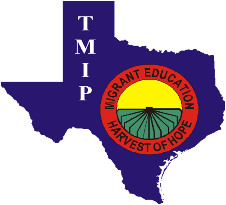 PRESENTER INFORMATIONPRESENTER INFORMATIONPRESENTER INFORMATION(Please Type or Print Clearly)(Please Type or Print Clearly)(Please Type or Print Clearly)NameTitle /PositionE-mail AddressISD/OrganizationSchool/AgencyPhone #Target Audience:Target Audience:Target Audience:Title Session:Title Session:Title Session:Texas Migrant Interstate ProgramP.O. Box 1150 – Pharr, TX 78577(956) 702-6047  -  1-800-292-7006  -  Fax (956) 354-3062E-mail: tmip@sbcglobal.netwww.psjaisd.us/tmipTexas Migrant Interstate ProgramP.O. Box 1150 – Pharr, TX 78577(956) 702-6047  -  1-800-292-7006  -  Fax (956) 354-3062E-mail: tmip@sbcglobal.netwww.psjaisd.us/tmipTexas Migrant Interstate ProgramP.O. Box 1150 – Pharr, TX 78577(956) 702-6047  -  1-800-292-7006  -  Fax (956) 354-3062E-mail: tmip@sbcglobal.netwww.psjaisd.us/tmip